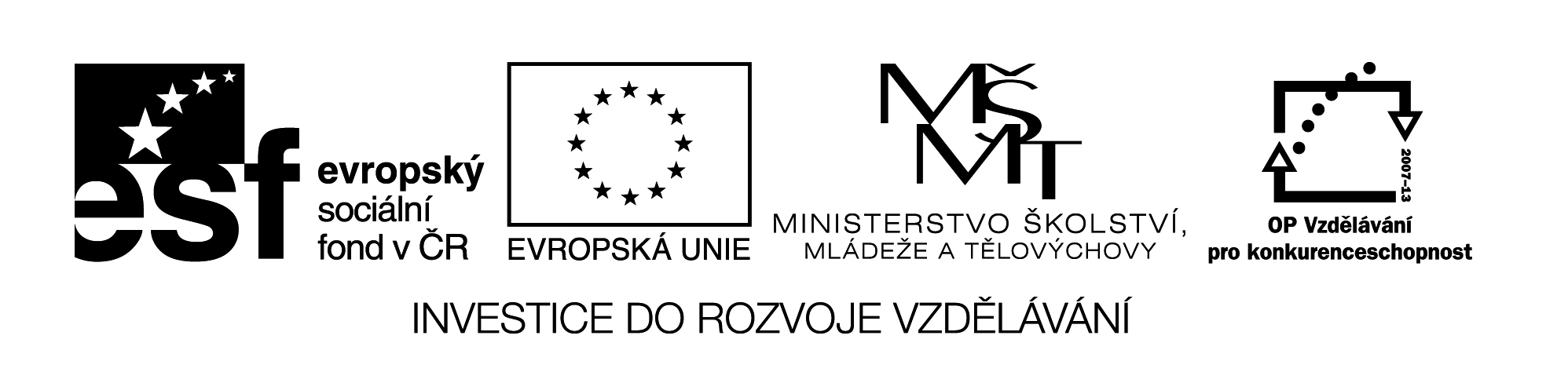 Název VZM (DUM) : EU IV-2, 21M3, KaŠifra – pamětné sčítání a odčítání do 1000Cíle VZM : Procvičení pamětného sčítání a odčítání do 1000, tajenka je spojena s informacemi o ohroženém živočichoviČasový nárok : 5-10min Pomůcky : nakopírovaná šifra nebo ji můžeme promítnout na interaktivní tabuli a počítat na tabuli nebo do sešitu, informace a obrázek k danému živočichoviMetodické pokyny k využití VZM :  2. sloupec je méně náročný,  4. sloupec jsou náročnější, což můžeme využít k diferenciaci. Tajenka je stejná.Řešení: obrovská Úkol: Doplň první (obecné) jméno. KARETA OBROVSKÁ žije v teplejších mořích. !Ohrožena lovem a znečištěním moří.Napiš tajenku:______________Doplň první jméno živočicha:_______________518       519520521522523524525526527528529530531N  ÁŽEORMBLKSVŠY514 + 8 =536 – 7 =496 + 26 =890 – 361 =503 + 22 =537 – 9 =767 – 242 =509 + 19 =567 – 44 =317 + 210 =612 – 89 =258 + 269 =822 – 300 =520 – 1 =147 + 375 =969 – 450 =